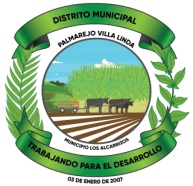 Estructura Organizativa oficina de libre acceso a la información pública.               Director                                     de junta distrito municipal palmarejo villa linda Oficina de libre acceso a la información publica 